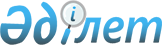 О внесении изменений в решение Карасайского районного маслихата от 23 декабря 2013 года № 26-3 "О районном бюджете Карасайского района на 2014-2016 годы"
					
			Утративший силу
			
			
		
					Решение Карасайского районного маслихата Алматинской области от 24 ноября 2014 года № 36-4. Зарегистрировано Департаментом юстиции Алматинской области 02 декабря 2014 года № 2941. Утратило силу решением Карасайского районного маслихата Алматинской области от 16 января 2015 года № 38-4.
      Сноска. Утратило силу решением Карасайского районного маслихата Алматинской области от 16.01.2015 № 38-4.
      Примечание РЦПИ.
      В тексте документа сохранена пунктуация и орфография оригинала.
      В соответствии с пунктом 5 статьи 109 Бюджетного кодекса Республики Казахстан от 4 декабря 2008 года, подпунктом 1) пункта 1 статьи 6 Закона Республики Казахстан от 23 января 2001 года "О местном государственном управлении и самоуправлении в Республики Казахстан" Карасайский районный маслихат РЕШИЛ:
      1. Внести в решение Карасайского районного маслихата от 23 декабря 2013 года № 26-3 "О районном бюджете Карасайского района на 2014-2016 годы" (зарегистрированного в государственном Реестре нормативных правовых актов 31 декабря 2013 года № 2552, опубликованного в районной газете "Заман жаршысы" от 25 января 2014 года № 4), в решение Карасайского районного маслихата от 10 февраля 2014 года № 27-3 "О внесении изменений в решение Карасайского районного маслихата от 23 декабря 2013 года № 26-3 "О районном бюджете Карасайского района на 2014-2016 годы" (зарегистрированного в государственном Реестре нормативных правовых актов 18 февраля 2014 года № 2581, опубликованного в районной газете "Заман жаршысы" от 1 марта 2014 года № 9), в решение Карасайского районного маслихата от 4 апреля 2014 года № 28-3 "О внесении изменений в решение Карасайского районного маслихата от 23 декабря 2013 года № 26-3 "О районном бюджете Карасайского района на 2014-2016 годы" (зарегистрированного в государственном Реестре нормативных правовых актов 14 апреля 2014 года № 2661, опубликованного в районной газете "Заман жаршысы" от 12 апреля 2014 года № 15), в решение Карасайского районного маслихата от 6 мая 2014 года № 31-3 "О внесении изменений в решение Карасайского районного маслихата от 23 декабря 2013 года № 26-3 "О районном бюджете Карасайского района на 2014-2016 годы" (зарегистрированного в государственном Реестре нормативных правовых актов 19 мая 2014 года № 2719, опубликованного в районной газете "Заман жаршысы" от 7 июня 2014 года № 24), в решение Карасайского районного маслихата от 6 августа 2014 года № 33-4 "О внесении изменений в решение Карасайского районного маслихата от 23 декабря 2013 года № 26-3 "О районном бюджете Карасайского района на 2014-2016 годы" (зарегистрированного в государственном Реестре нормативных правовых актов 14 августа 2014 года № 2819, опубликованного в районной газете "Заман жаршысы" от 5 сентября 2014 года № 37), в решение Карасайского районного маслихата от 17 октября 2014 года № 35-3 "О внесении изменений в решение Карасайского районного маслихата от 23 декабря 2013 года № 26-3 "О районном бюджете Карасайского района на 2014-2016 годы" (зарегистрированного в государственном Реестре нормативных правовых актов 24 октября 2014 года № 2880, опубликованного в районной газете "Заман жаршысы" от 1 ноября 2014 года № 45) следующие изменения:
      пункт 1 указанного решения изложить в новой редакции:
      "1. Утвердить районный бюджет на 2014-2016 годы, согласно приложениям 1, 2 и 3 соответственно, в том числе на 2014 год в следующих объемах:
      1) доходы 20108884 тысяч тенге, в том числе:
      налоговые поступления 7123986 тысяч тенге;
      неналоговые поступления 146236 тысяч тенге;
      поступления от продажи основного капитала 1430000 тысяч тенге;
      поступления трансфертов 11408662 тысяч тенге, в том числе:
      целевые текущие трансферты 3360499 тысяч тенге;
      целевые трансферты на развитие 8048163 тысяч тенге;
      2) затраты 20400768 тысяч тенге;
      3) чистое бюджетное кредитование 36236 тысяч тенге, в том числе:
      бюджетные кредиты 44448 тысяч тенге;
      погашение бюджетных кредитов 8212 тысяч тенге;
      4) сальдо по операциям с финансовыми активами 0 тенге;
      5) дефицит (профицит) бюджета (-) 328120 тысяч тенге;
      6) финансирование дефицита (использование профицита) бюджета 328120 тысяч тенге".
      2. Приложение 1 к указанному решению изложить в новой редакции согласно приложению 1 к настоящему решению.
      3. Контроль за исполнением настоящего решения возложить на постоянную комиссию районного маслихата "По формированию бюджета, финансов, социально - экономического развития, рыночной структуры, экономики и предпринимательства".
      4. Настоящее решение вводится в действие с 1 января 2014 года. Бюджет Карасайского района на 2014 год
					© 2012. РГП на ПХВ «Институт законодательства и правовой информации Республики Казахстан» Министерства юстиции Республики Казахстан
				
      Председатель сессии Карасайского

      районного маслихата

Е. Шоканов

      Секретарь Карасайского

      районного маслихата

Е.Калиев
Приложение 1 к решению Карасайского районного маслихата от 24 ноября "36-4 "О внесений изменений в решение Карасайского районного маслихата от 23 декабря 2013 года "26-3 "О районном бюджете Карасайского района 2014-2016 годы" Приложение 1 утвержденное решением Карасайского районного маслихата от 23 декабря 2013 года "26-3 "О районном бюджете Карасайского района 2014-2016 годы"
Категории
Категории
Категории
Категории
Сумма
(тысяч
тенге)
Класс
Класс
Класс
Сумма
(тысяч
тенге)
Под класс
Под класс
Сумма
(тысяч
тенге)
Наименование
Сумма
(тысяч
тенге)
I.Доходы
20108884
1
Налоговые поступления
7123986
04
Налоги на собственность
2186819
1
Налоги на имущество
1427192
3
Земельный налог
125970
4
Налог на транспортные средства
631000
5
Единый земельный налог
2657
05
Внутренние налоги на товары, работы и услуги
4807235
2
Акцизы
4640564
3
Поступление за использование природных и других
ресурсов
4953
4
Сборы за ведение предпринимательской и
профессиональной деятельности
136320
5
Налог на игорный бизнес
25398
07
Прочие налоги
1500
1
Прочие налоги
1500
08
Обязательные платежи, взимаемые за совершение
юридически значимых действий и (или) выдачу
документов уполномоченными на то государственными
органами или должностными лицами
128432
1
Государственная пошлина 
128432
2
Неналоговые поступления
146236
01
Доходы от государственной собственности
23960
1
Поступления части чистого дохода государственных
предприятий
2960
5
Доходы от аренды имущества, находящегося в
государственной собственности
21000
06
Прочие неналоговые поступления
120596
1
Прочие неналоговые поступления
120596
3
Поступления от продажи основного капитала
1430000
03
Продажа земли и нематериальных активов
1430000
1
Продажа земли 
1430000
4
Поступления трансфертов
11408662
02
Трансферты из вышестоящих органов
государственного управления
11408662
2
Трансферты из областного бюджета
11408662
Целевые текущие трансферты
3360499
Целевые трансферты на развитие
8048163
Функциональная группа
Функциональная группа
Функциональная группа
Функциональная группа
Функциональная группа
Сумма
(тысяч
тенге)
Функциональная подгруппа
Функциональная подгруппа
Функциональная подгруппа
Функциональная подгруппа
Сумма
(тысяч
тенге)
Администратор бюджетных программ
Администратор бюджетных программ
Администратор бюджетных программ
Сумма
(тысяч
тенге)
Программа
Программа
Сумма
(тысяч
тенге)
Наименование
Сумма
(тысяч
тенге)
II. Затраты
20400768
01
Государственные услуги общего характера
467434
1
Представительные, исполнительные и другие
органы, выполняющие общие функции
государственного управления
385872
112
Аппарат маслихата района (города областного
значения)
11559
001
Услуги по обеспечению деятельности маслихата
района (города областного значения)
11359
003
Капитальные расходы государственного органа
200
122
Аппарат акима района (города областного
значения)
97050
001
Услуги по обеспечению деятельности акима
района (города областного значения)
84805
003
Капитальные расходы государственного органа
12245
123
Аппарат акима района в городе, города
районного значения, поселка, села, сельского
округа
277263
001
Услуги по обеспечению деятельности акима
района в города, города районного значения,
поселка, села, сельского округа
271030
022
Капитальные расходы государственного органа
6233
2
Финансовая деятельность
59757
452
Отдел финансов района (города областного
значения)
59757
001
Услуги по реализации государственной политики
в области исполнения бюджета района (города
областного значения) и управления коммунальной
собственностью района (города областного
значения)
14664
003
Проведение оценки имущества в целях
налогообложения
3424
010
Приватизация, управление коммунальным
имуществом, постприватизационная деятельность
и регулирование споров, связанных с этим
1160
018
Капитальные расходы государственного органа
330
028
Приобретение имущества в коммунальную
собственность
40179
5
Планирование и статистическая деятельность
21805
453
Отдел экономики и бюджетного планирования
района (города областного значения)
21805
001
Услуги по реализации государственной политики
в области формирования, развития экономической
политики, системы государственного
планирования, управления района (города
областного значения)
21360
004
Капитальные расходы государственного органа
445
02
Оборона
161680
1
Военные нужды
1350
122
Аппарат акима района (города областного
значения)
1350
005
Мероприятия в рамках исполнения всеобщей
воинской обязанности
1350
2
Организаций работы по чрезвычайным ситуациям
160330
122
Аппарат акима района (города областного
значения)
160330
006
Предупреждение и ликвидация чрезвычайных
ситуаций масштаба района (города областного
значения)
160170
007
Мероприятия по профилактике и тушению степных
пожаров районного (городского) масштаба, а
также пожаров в населенных пунктах, в которых
не созданы органы государственной
противопожарной службы
160
03
Общественный порядок, безопасность, правовая,
судебная, уголовно-исполнительная деятельность
6035
9
Прочие услуги в области общественного порядка
и безопасности
6035
485
Отдел пассажирского транспорта и автомобильных
дорог района (города областного значения)
6035
021
Обеспечение безопасности дорожного движения
в населенных пунктах
6035
04
Образование
9876599
1
Дошкольное воспитание и обучение
406743
464
Отдел образования района (города областного
значения)
406743
009
Обеспечение деятельности организаций
дошкольного воспитания и обучения
135326
040
Реализация государственного образовательного
заказа в дошкольных организациях образования
271417
2
Начальное, основное среднее и общее среднее
образование
5519419
123
Аппарат акима района в городе, города
районного значения, поселка, села, сельского
округа
65526
005
Организация бесплатного подвоза учащихся до
школы и обратно в сельской местности
65526
464
Отдел образования района (города областного
значения)
5453893
003
Общеобразовательное обучение
5444878
006
Дополнительное образование для детей
9015
4
Техническое и профессиональное, послесреднее
образование
9771
464
Отдел образования района (города областного
значения)
9771
018
Организация профессионального обучения
9771
9
Прочие услуги в области образования
3940666
464
Отдел образования района (города областного
значения)
516935
001
Услуги по реализаций государственной политики
на местном уровне в области образования
12661
005
Приобретение и доставка учебников,
учебно-методических комплексов для
государственных учреждений образования района
(города областного значения)
154020
007
Проведение школьных олимпиад, внешкольных
мероприятий и конкурсов районного масштаба
1470
012
Капитальные расходы государственного органа
2910
015
Ежемесячные выплаты денежных средств опекунам
(попечителям) на содержание ребенка сироты
(детей-сирот) и ребенка (детей) оставшегося
без попечения родителей
53583
019
Присуждение грантов государственным
учреждениям образования района (города
областного значения) за высокие показатели
работы
15973
067
Капитальные расходы подведомственных
государственных учреждений и организаций
276318
467
Отдел строительства района (города областного
значения)
3423731
037
Строительство и реконструкция объектов
образования
3423731
06
Социальная помощь и социальное обеспечение
235174
2
Социальная помощь
197440
451
Отдел занятости и социальных программ района
(города областного значения)
197440
002
Программа занятости
49400
004
Оказание социальной помощи на приобретение
топлива специалистам здравоохранения,
образования, социального обеспечения,
культуры, спорта и ветеринарии в сельской
местности в соответствии с законодательством
Республики Казахстан
26325
005
Государственная адресная социальная помощь
143
006
Оказание жилищной помощи
3813
007
Социальная помощь отдельным категориям
нуждающихся граждан по решениям местных
представительных органов
22027
010
Материальное обеспечение детей-инвалидов,
воспитывающихся и обучающихся на дому
5567
014
Оказание социальной помощи нуждающимся
гражданам на дому
41284
016
Государственные пособия на детей до 18 лет
11356
017
Обеспечение нуждающихся инвалидов
обязательными гигиеническими средствами и
предоставление услуг специалистами жестового
языка, индивидуальными помощниками в
соответствии с индивидуальной программой
реабилитации инвалида
37525
9
Прочие услуги в области социальной помощи и
социального обеспечения
37734
451
Отдел занятости и социальных программ района
(города областного значения)
37734
001
Услуги по реализации государственной политики
на местном уровне в области обеспечения
занятости и реализации социальных программ
для населения
36315
011
Оплата услуг по зачислению, выплате и доставке
пособий и других социальных выплат
1419
07
Жилищно-коммунальное хозяйство
5512885
1
Жилищное хозяйство
4128844
123
Аппарат акима района в городе, города
районного значения, поселка, села, сельского
округа
27810
027
Ремонт и благоустройство объектов в рамках
развития городов и сельских населенных
пунктов по Дорожной карте занятости 2020
27810
463
Отдел земельных отношений района (города
областного значения)
384409
016
Изъятие земельных участков для государственных
нужд
384409
467
Отдел строительства района (города областного
значения)
3391014
003
Проектирование, строительство и (или)
приобретение жилья коммунального жилищного
фонда
81665
004
Проектирование, развитие, обустройство и (или)
приобретение инженерно-коммуникационной
инфраструктуры
3309349
487
Отдел жилищно-коммунального хозяйства и
жилищной инспекции района (города областного
значения)
325611
001
Услуги по реализации государственной политики
на местном уровне в области
жилищно-коммунального хозяйства и жилищного
фонда
10253
004
Изъятие, в том числе путем выкупа земельных
участков для государственных надобностей и
связанное с этим отчуждением недвижимого
имущества
117424
006
Обеспечение жильем отдельных категорий граждан
12000
032
Капитальные расходы подведомственных
государственных учреждений и организаций
185110
041
Ремонт и благоустройство объектов в рамках
развития сельских населенных пунктов по
Дорожной карта занятости 2020
824
2
Коммунальное хозяйство
968843
487
Отдел жилищно-коммунального хозяйства и
жилищной инспекции района (города областного
значения)
968643
028
Развитие коммунального хозяйства
761559
029
Развитие системы водоснабжения и водоотведения
207084
467
Отдел строительства района (города областного
значения)
200
005
Развитие коммунального хозяйства
200
3
Благоустройство населенных пунктов
415198
487
Отдел жилищно-коммунального хозяйства и
жилищной инспекции района (города областного
значения)
415198
017
Обеспечение санитарии населенных пунктов
30570
025
Освещение улиц в населенных пунктах
82031
030
Благоустройство и озеленение населенных
пунктов
301025
031
Содержание мест захоронений и захоронение
безродных
1572
08
Культура, спорт, туризм и информационное
пространство
147927
1
Деятельность в области культуры
69724
455
Отдел культуры и развития языков района
(города областного значения)
69724
003
Поддержка культурно-досуговой работы
69724
2
Спорт
23097
465
Отдел физической культуры и спорта района
(города областного значения)
23097
001
Услуги по реализации государственной политики
на местном уровне в сфере физической культуры
и спорта
6317
004
Капитальные расходы государственного органа
200
006
Проведение спортивных соревнований на районном
(города областного значения) уровне
6269
007
Подготовка и участие членов сборных команд
района (города областного значения) по
различным видам спорта на областных спортивных
соревнованиях
10311
3
Информационное пространство
33152
455
Отдел культуры и развития языков района
(города областного значения)
33152
006
Функционирование районных (городских)
библиотек
26971
007
Развитие государственного языка и других
языков народа Казахстана
6181
9
Прочие услуги по организации культуры, спорта,
туризма и информационного пространства
21954
455
Отдел культуры и развития языков района
(города областного значения)
5153
001
Услуги по реализации государственной политики
на местном уровне в области развития языков и
культуры
5153
456
Отдел внутренней политики района (города
областного значения)
16801
001
Услуги по реализации государственной политики
на местном уровне в области информации
укрепления государственности и формирования
социального оптимизма граждан
16601
006
Капитальные расходы государственного органа
200
10
Сельское, водное, лесное, рыбное хозяйство,
особо охраняемые природные территории, охрана
окружающей среды и животного мира, земельные
отношения
94660
1
Сельское хозяйство
47451
462
Отдел сельского хозяйства района (города
областного значения)
13588
001
Услуги по реализации государственной политики
на местном уровне в сфере сельского хозяйства
13516
006
Капитальные расходы государственного органа
72
473
Отдел ветеринарии района (города областного
значения)
23001
001
Услуги по реализации государственной политики
на местном уровне в сфере ветеринарии
7920
003
Капитальные расходы государственного органа
150
006
Организация санитарного убоя больных животных
1434
007
Организация отлова и уничтожения бродячих
собак и кошек
3500
008
Возмещение владельцам стоимости изымаемых и
уничтожаемых больных животных, продуктов и
сырья животного происхождения
8125
009
Проведение ветеринарных мероприятий по энзоотическим болезням животных
1872
453
Отдел экономики и бюджетного планирования
района (города областного значения)
10862
099
Реализация мер по оказанию социальной
поддержки специалистов
10862
6
Земельные отношения
17613
463
Отдел земельных отношений района (города
областного значения)
17613
001
Услуги по реализации государственной политики
в области регулирования земельных отношений на
территории района (города областного значения)
7613
006
Землеустройство, проводимое при установлении
границ районов, городов областного значения,
районного значения, сельских округов,
поселков, сел
10000
9
Прочие услуги в области сельского, водного,
лесного, рыбного хозяйства, охраны окружающей
среды и земельных отношений
29596
473
Отдел ветеринарии района (города областного
значения)
29596
011
Проведение противоэпизоотических мероприятий
29596
11
Промышленность, архитектурная,
градостроительная и строительная деятельность
13601
2
Архитектурная, градостроительная и
строительная деятельность
13601
467
Отдел строительства района (города областного
значения)
7778
001
Услуги по реализаций государственной политики
на местном уровне в области строительства
7778
468
Отдел архитектуры и градостроительства района
(города областного значения)
5823
001
Услуги по реализации государственной политики
в области архитектуры и градостроительства на
местном уровне
5823
12
Транспорт и коммуникации
839273
1
Автомобильный транспорт
833863
485
Отдел пассажирского транспорта и автомобильных
дорог района (города областного значения)
833863
022
Развитие транспортной инфраструктуры
345023
023
Обеспечение функционирования автомобильных
дорог
488840
9
Прочие услуги в сфере транспорта и
коммуникации
5410
485
Отдел пассажирского транспорта и автомобильных
дорог района (города областного значения)
5410
001
Услуги по реализаций государственной политики
на местном уровне в области пассажирского
транспорта и автомобильных дорог
5410
13
Прочие
155309
3
Поддержка предпринимательской деятельности и
защита конкуренции
8077
469
Отдел предпринимательства района (города
областного значения)
8077
001
Услуги по реализаций государственной политики
на местном уровне в области развития
предпринимательства и промышленности
7877
004
Капитальные расходы государственного органа
200
9
Прочие
147232
123
Аппарат акима района в городе, города
районного значения, поселка, села, сельского
округа
123470
040
Реализация мер по содействию экономическому
развитию регионов в рамках Программы "Развитие
регионов"
123470
452
Отдел финансов района (города областного
значения)
9318
012
Резерв местного исполнительного органа района
(города областного значения)
9318
462
Отдел сельского хозяйства района (города
областного значения)
14444
040
Реализация мер по содействию экономическому
развитию регионов в рамках Программы "Развитие
регионов"
14444
14
Обслуживание долга
39
1
Обслуживание долга
39
452
Отдел финансов района (города областного
значения)
39
013
Ослуживание долга местных исполнительных
органов по выплате вознаграждений и иных
платежей по займам из областного бюджета
39
15
Трансферты
2890152
1
Трансферты
2890152
452
Отдел финансов района (города областного
значения)
2890152
006
Возврат неиспользованных (недоиспользованных)
целевых трансфертов
16754
007
Бюджетные изъятия
2873398
16
Погашение займов
8212
1
Погашение займов
8212
452
Отдел финансов района (города областного
значения)
8212
008
Погашение долга местного исполнительного
органа перед вышестоящим бюджетом
8212
III
Чистое бюджетное кредитование
36236
10
Сельское, водное, лесное, рыбное хозяйство,
особо охраняемые природные территории, охрана
окружающей среды и животного мира, земельные
отношения
44448
1
Сельское хозяйство
44448
453
Отдел экономики и бюджетного планирования
района (города областного значения)
44448
006
Бюджетные кредиты для реализации мер
социальной поддержки специалистов 
44448
Категория
Категория
Категория
Категория
Категория
Сумма
(тысяч
тенге)
Класс
Класс
Класс
Сумма
(тысяч
тенге)
Наименование
Наименование
Сумма
(тысяч
тенге)
5
Погашение бюджетных кредитов
8212
01
Погашение бюджетных кредитов
8212
1
Погашение бюджетных кредитов, выданных из
государственного бюджета
8212
13
Погашение бюджетных кредитов, выданных из
местного бюджета физическим лицам
8212
Категория
Категория
Категория
Категория
Сумма
(тысяч
тенге)
Класс
Класс
Наименование
Сумма
(тысяч
тенге)
Подкласс
Подкласс
Сумма
(тысяч
тенге)
ІҮ
Сальдо по операциям с финансовыми активами
0
Категория
Категория
Категория
Категория
Категория
Сумма
(тысяч
тенге)
Класс
Класс
Класс
Наименование
Сумма
(тысяч
тенге)
Подкласс
Подкласс
Подкласс
Сумма
(тысяч
тенге)
V.
Дефицит (профицит) бюджета
-328120
VI.
Финансирование дефицита (использование
профицита) бюджета
328120
7
Поступление займов
126113
01
Внутренние государственные займы
126113
2
Договор займа
126113
03
Займы, получаемые местным исполнительным
органом района (города областного значения)
126113
8
Свободные остатки бюджетных средств
210219
01
Остатки бюджетных средств
210219
1
Свободные остатки бюджетных средств
210219
01
Свободные остатки бюджетных средств
210219